SE REQUIEREN MASCARILLAS EN ESPACIOS INTERIORES 15 de diciembre de 2021-15 de enero de 2022El estado de California requiereusando una máscara en el interior -en todos los lugares públicos, incluso siestás completamente vacunado.No se requieren máscaras para los menores de 2 años, aquellos que son médicamente incapaces, personas con discapacidad auditiva, o si usa mascara crea un riesgo relacionado con trabajo.GRACIAS!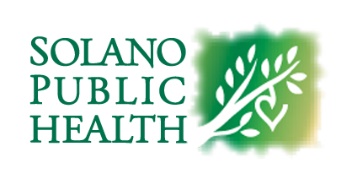 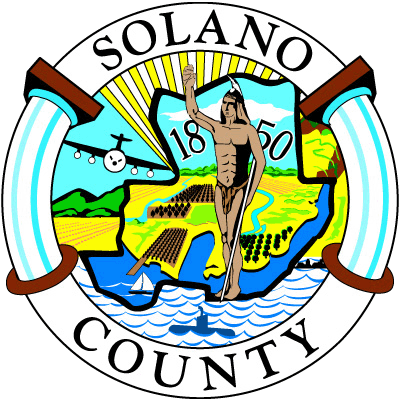 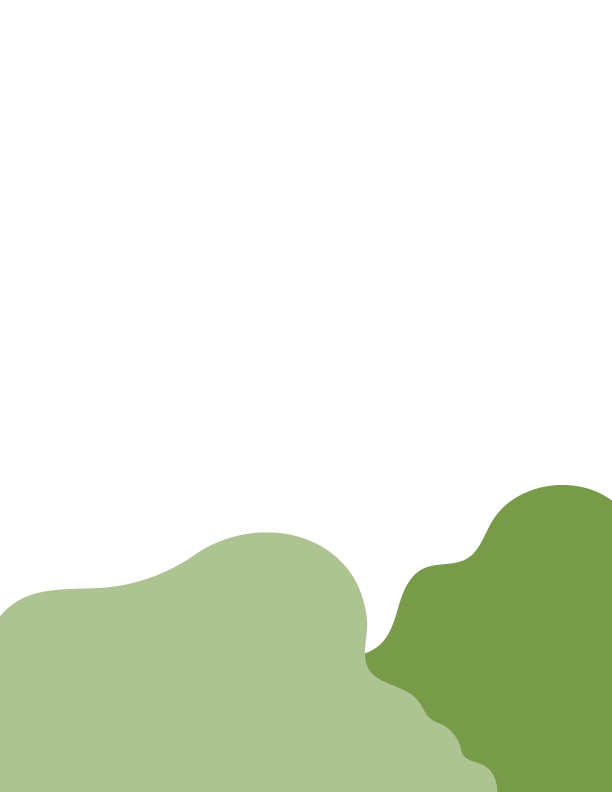 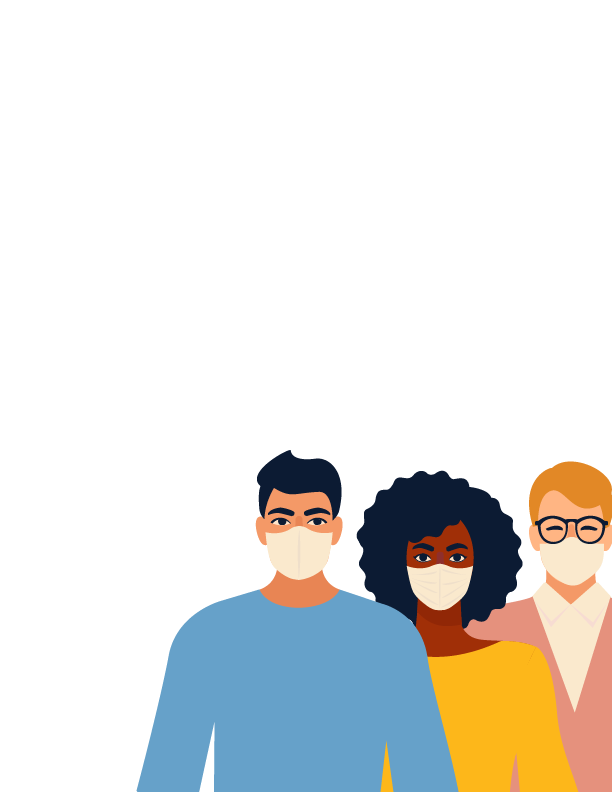 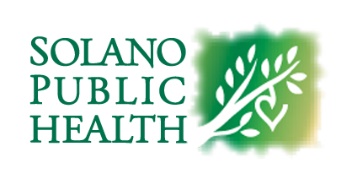 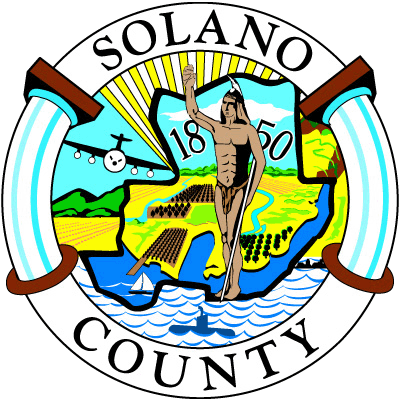 